	Cooper Middle School	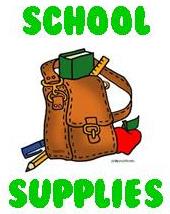 	8th Grade School Supply List2022-2023General List (multiple classes, replenish throughout the year)Blue/Black Ink Pens		Pencils 				HighlightersPencil Sharpener with Shaver CatcherExtra Pencil ErasersColored Pencils Post It NotesEarbuds with MicrophoneContent Specific Supplies (To be used specifically in these classes)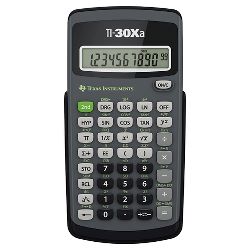 